Preklicujem prijavo učenca v šolskem letu 20__/__(V kvadratu označite svojo odločitev s križcem.)na zajtrk  od _______________ dalje na kosilo  od ________________ dalje na popoldansko malico od _______________dalje na dopoldansko (subvencionirano) malico od _______________dalje in izjavljam, da se odpovedujem pravici do splošne subvencije za malico. Izjavljam, da sem seznanjen, da:preklic velja z naslednjim dnem, ko šola prejme preklic, lahko ponovno oddam prijavo kadarkoli med šolskim letom, lahko uveljavljam pravico do subvencije kadarkoli med šolskim letom. Datum: ________________	Podpis vlagatelja odjave:__________________________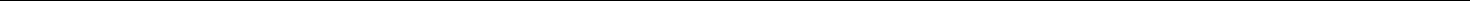 NavodilaV rubriko »PODATKI O VLAGATELJU« vlagatelj vpiše svoje ime in priimek ter naslov (ulica, hišna številka, kraj, poštna številka). Če je vlagatelj pravna oseba (npr: zavod za vzgojo in izobraževanje otrok in mladostnikov s posebnimi potrebami, dom za učence, azilni dom, …) se vpiše ime in sedež zavoda, obrazec pa v imenu vlagatelja podpiše odgovorna oseba in ga opremi s žigom. V rubriki »PREKLIC« se označi vrsto obroka, katerega vlagatelj odjavlja in datum začetka odjave. PREKLICOSNOVNA ŠOLA DUŠANA FLISA HOČEOSNOVNA ŠOLA DUŠANA FLISA HOČEOSNOVNA ŠOLA DUŠANA FLISA HOČEPREKLICŠolska ulica 10Šolska ulica 10Šolska ulica 10PRIJAVE NA ŠOLSKO PREHRANO2311 Hoče2311 Hoče2311 HočePODATKI O VLAGATELJUPODATKI O VLAGATELJU□ mati     □ oče     □ druga oseba□ mati     □ oče     □ druga oseba□ mati     □ oče     □ druga osebaIme in priimek:Ime in priimek:Naslov:Naslov:Naslov:Ime in priimek:Ime in priimek:Ime in priimek učenca:Ime in priimek učenca:Naslov:Naslov:Naslov:Razred in oddelek:Razred in oddelek:PREKLIC ŠOLSKE PREHRANE